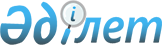 О внесении изменений и дополнения в постановление акимата Акмолинской области от 23 января 2007 года № А-2/22 "Об установлении охранной зоны Государственного Национального природного парка "Бурабай"Постановление акимата Акмолинской области от 14 мая 2013 года № А-4/201. Зарегистрировано Департаментом юстиции Акмолинской области 13 июня 2013 года № 3759      Примечание РЦПИ.

      В тексте документа сохранена пунктуация и орфография оригинала.

      В соответствии со статьей 37 Закона Республики Казахстан от 23 января 2001 года «О местном государственном управлении и самоуправлении в Республике Казахстан», статьей 10 Закона Республики Казахстан от 7 июля 2006 года «Об особо охраняемых природных территориях», на основании приказа председателя Комитета лесного и охотничьего хозяйства Министерства сельского хозяйства Республики Казахстан от 21 октябрь 2009 года № 299 «Об утверждении технико-экономического обоснования расширения территории государственного национального природного парка «Бурабай», акимат Акмолинской области ПОСТАНОВЛЯЕТ:



      1. Внести в постановление акимата Акмолинской области «Об установлении охранной зоны Государственного Национального природного парка «Бурабай» от 23 января 2007 года № А-2/22 (зарегистрировано в Реестре государственной регистрации нормативных правовых актов № 3217, опубликовано в газетах «Арқа ажары» 20 марта 2007 года и «Акмолинская правда» 10 апреля 2007 года) следующие изменения и дополнение:



      пункт 1 изложить в новой редакции:



      «1. Установить вокруг Государственного Национального природного парка «Бурабай» охранную зону на земельные участки общей площадью 377 166 гектар, из них 152 182 гектара в Бурабайском районе, 216 222 гектара в Енбекшильдерском районе, 8762 гектара в Буландынском районе в границах, согласно утвержденного проекта межхозяйственного землеустройства земель охранной зоны Государственного Национального природного парка «Бурабай».»;



      дополнить пунктом 1-1 следующего содержания:



      «1-1. Установить на территории охранной зоны Государственного Национального природного парка «Бурабай» в Акмолинской области регулируемый режим хозяйственной деятельности в соответствии со статьей 28 Закона Республики Казахстан от 7 июля 2006 года «Об особо охраняемых природных территориях».»;



      пункт 2 изложить в новой редакции:



      «2. Утвердить прилагаемые Правила природопользования на территории охранной зоны Государственного Национального природного парка «Бурабай».»;



      Правила, определяющие режим и порядок природопользования на территории охранной зоны Государственного Национального Природного парка «Бурабай», утвержденные указанным постановлением, изложить в новой редакции согласно приложению к настоящему постановлению.



      2. Настоящее постановление вступает в силу со дня государственной регистрации в Департаменте юстиции Акмолинской области и вводится в действие со дня официального опубликования.      Аким Акмолинской области                   К. Айтмухаметов

Приложение      

к постановлению акимата

Акмолинской области  

от 14 мая 2013 года  

№ А-4/201       Утверждены     

постановлением акимата

Акмолинской области 

от 23 января 2007 года

№ А-2/22       

Правила природопользования на территории охранной зоны Государственного национального природного парка «Бурабай»

      1. Настоящие Правила природопользования на территории охранной зоны Государственного национального природного парка «Бурабай» (далее – Правила) разработаны в соответствии с Законом Республики Казахстан «Об особо охраняемых природных территориях» и определяют порядок природопользования на территории охранной зоны Государственного национального природного парка «Бурабай» (далее – Национальный парк).



      2. Настоящие Правила распространяются на все земли, включенные в состав охранной зоны Национального парка, а именно:



      земли сельскохозяйственного назначения;



      земли населенных пунктов;



      земли транспорта, связи и энергетики;



      земли оздоровительного и рекреационного назначения;



      земли лесного фонда;



      земли водного фонда;



      земли запаса.



      3. На территории охранной зоны Национального парка запрещается:



      1) создание новых и расширение существующих населенных пунктов;



      2) размещение, проектирование, строительство и эксплуатация объектов, внедрение новых технологий, оказывающих вредное воздействие на экологические системы Национального парка;



      3) ведение интенсивных форм сельского и лесного хозяйства с применением токсичных для растительного и животного мира ядохимикатов, удобрений и гербицидов;



      4) выброс в атмосферу и сброс в открытые водные источники и на рельеф загрязняющих веществ и сточных вод, размещение отходов;



      5) добыча полезных ископаемых;



      6) любительская (спортивная) и промысловая охота;



      7) захоронение радиоактивных материалов и промышленных отходов;



      8) деятельность, способная изменить гидрологический режим экологических систем государственного природного заповедника (строительство плотин, дамб, гидротехнических сооружений и других объектов, приводящих к прекращению или снижению естественного стока вод);



      9) интродукция чужеродных видов диких животных и дикорастущих растений;



      10) другая деятельность, способная оказать вредное воздействие на экологические системы Национального парка.



      4. На территории охранной зоны Национального парка разрешается:



      1) лесохозяйственная деятельность;



      2) традиционное землепользование, включая пастьбу скота и сенокошение, а также иная деятельность в рамках обеспечения долговременной сохранности и неуязвимости биологического разнообразия;



      3) туристская и рекреационная деятельность;



      4) использование минеральных вод, бальнеологических и климатических ресурсов;



      5) промысловое и любительское (спортивное) рыболовство;



      6) проведение наземных и авиационных работ по тушению лесных и степных пожаров;



      7) рекультивация нарушенных земель;



      8) восстановление лесных и иных растительных сообществ;



      9) восстановление среды обитания и численности диких животных;



      10) использование земельных участков для обустройства мест пребывания туристов, устройства питомников для искусственного размножения, выращивания, разведения эндемичных, редких и исчезающих видов растений и животных, а также для строительства служебных зданий (кордонов) для проживания работников Национального парка, предоставления им служебных земельных наделов.



      5. В охранной зоне Национального парка при осуществлении видов деятельности, указанных в пункте 4 настоящих Правил, должны предусматриваться и осуществляться мероприятия по сохранению среды обитания и условий размножения объектов растительного и животного мира, путей миграции и мест концентрации животных, обеспечиваться неприкосновенность участков, представляющих особую ценность в качестве среды обитания диких животных, а также иных объектов государственного природно-заповедного фонда.
					© 2012. РГП на ПХВ «Институт законодательства и правовой информации Республики Казахстан» Министерства юстиции Республики Казахстан
				